CO VAŠE DÍTĚ DO MŠ POTŘEBUJEpřezůvky s pevnou patou - bačkory (ne pantofle, ne cvičky)pohodlné oblečení - výhodné s kapsou na kapesník (tepláky, zástěra)oblečení na pobyt venku (přiměřené počasí)na cvičení triko a kraťáskynáhradní oblečení - pro případ potřebypyžamohrnek - porcelán, keramika, nerez - využití pro pitný režim během celého dneVšechny věci dětem čitelně podepište!!!!!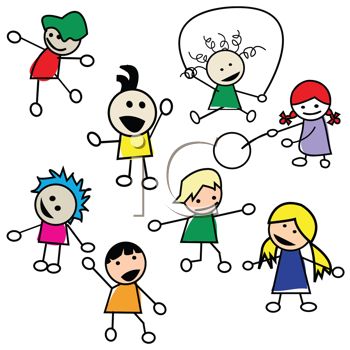 